LOC PERFORMANCE PRODUCTS, LLC ANTI-CORRUPTION POLICY AND PRINCIPLESLoc Performance Products, Inc. (Loc) is committed to operating with the highest level of integrity. All employees must adhere to the following Anti-Corruption guiding principles:Business activities must be conducted with integrity and in accordance with Loc business values.Bribery or corruption will not be tolerated, whether in the public sector or private sector.Anti-corruption laws prohibit improper payments and require maintenance of accurate books and records for all transactions.In the event there are any inconsistencies between Loc policies and anti-corruption laws or regulations, the more restrictive standard will apply.Loc management understands that it can be held responsible for the acts of third parties associated with or acting on its behalf.Facilitation payments are prohibited.Certain interactions with U.S. Government Officials must be pre-approved by the Loc executive committee prior to any interaction.Compliance due diligence must be conducted on certain third parties prior to entering into engagements with them.Anti-corruption laws provide SEVERE CRIMINAL and CIVIL PENALTIES for violations committed by both companies and individual employees.It is the responsibility of each Loc employee to immediately report any irregularities indicating actual or suspected existence of loss, fraud, embezzlement, or similar impairment of Loc’s funds or property, and suspicious persons or activities.If an employee has actual or suspected knowledge of any irregularity and the employee does not report it to either their manager, Loc’s Legal Office or Loc’s Compliance Office, then that employee is violating Loc’s Anti-Corruption Policy and may be subject to disciplinary action.Questions or concerns about potentially improper activity must be raised to Loc Management, Loc Legal Office, or Loc Compliance Office.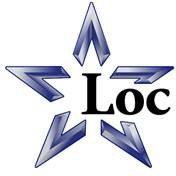 Loc Performance Products, LLCLoc Performance Products, LLCLoc Performance Products, LLCDocument Title:ANTI-CORRUPTION POLICY AND PRINCIPLESDocument Title:ANTI-CORRUPTION POLICY AND PRINCIPLESDocument Title:ANTI-CORRUPTION POLICY AND PRINCIPLESDocument No:C-P-CMO-XXXXRevision:01/14/2022Process Owner:ComplianceApproved By:Date:11/07/2020Page 1 of 1Printed copies of this document are uncontrolled. Please refer to Plex DCS for the latest revision.Printed copies of this document are uncontrolled. Please refer to Plex DCS for the latest revision.Printed copies of this document are uncontrolled. Please refer to Plex DCS for the latest revision.Printed copies of this document are uncontrolled. Please refer to Plex DCS for the latest revision.